TARANAKI CARRIAGE DRIVERS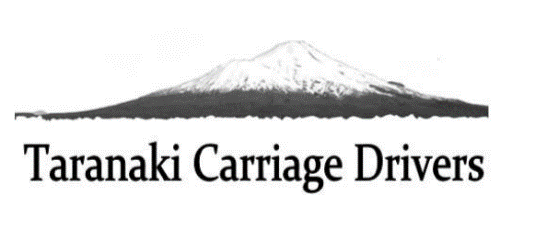 PRESENTS:TWO PODs1951 S.H.3 Waverly – South Taranaki9.30am Start   		Sunday 15th October 2023Entry Fees: members $10.00 per POD; non-members $15.00 per PODRibbons only 1st - 4th:  Dress casual.
Dressage test: NZCDS POD and OHCDT Dressage Test 2023 (Due to full sized arena Circles 40m)POD One: Class 1: Novice Horse
Class 2. Novice Pony 
Class 3: Novice Donkey
class 4: Open Horse
class 5: Open Pony 
class 6: Open DonkeyPOD Two: Class 1: Novice Horse
Class 2. Novice Pony 
Class 3: Novice Donkey
class 4: Open Horse
class 5: Open Pony 
class 6: Open DonkeyAny Questions Contact: Andrea Thomson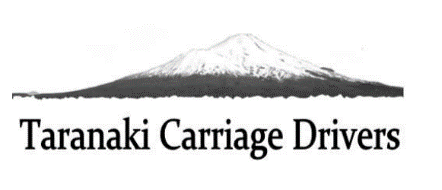 ENTRY FORM PODSEntries Close Friday 6th October 2023 Late entries may be accepted – double fees but you will need to check with Colleen first.Drivers Name:…………………………………………………………………………………………………………………………………………………………Address:…………………………………………………………………………………………………………………………………………………………Equines’ Name:…………………………………………………………………………………………………………………………………………………………POD Classes Entered: …………………. & ……………………..Yards Required? …………………………………………Limited yards/paddock available: $5.00 per day: Payment with entry form.Time & method for notification if even postponed…………………………………………………………………………………………………………………………………………………………Internet banking 15 3945 0201286 00 (Taranaki Carriage Drivers)If internet banking, the entry form still needs to be scanned and emailed or sent to Colleen Rebay.Signed: ……………………………………………………………………